Mineral diagnostics: SEM-EDS Monte Carlo strategy for measurements of ultrathin fragments in  studies Daniele Moro1, Gianfranco Ulian1, Giovanni Valdrè11Centro di Ricerca Interdisciplinare di Biomineralogia, Cristallograﬁa e Biomateriali, Dipartimento di Scienze Biologiche, Geologiche e Ambientali, “Alma Mater Studiorum” Università di Bologna, Piazza di Porta San Donato 1, 40126 Bologna, ItalySection: RESEARCH PAPER Keywords: Monte Carlo method; SEM-EDS microanalysis; glass fragments; metal fragmentsCitation: Daniele Moro, Gianfranco Ulian, Giovanni Valdrè, Mineral diagnostics: SEM-EDS Monte Carlo strategy for optimized measurements of ultrathin fragments in Cultural Heritage studies, Acta IMEKO, vol. X, no. X, article X, Month 2020, identifier: IMEKO-ACTA-XX (2020)-XX-XXEditor: Eulalia Balestrieri, Carlo Carobbi, Ioan TudosaReceived Month day, year; In final form Month day, year; Published Month 2020Copyright: © 2020 IMEKO. This is an open-access article distributed under the terms of the Creative Commons Attribution 3.0 License, which permits unrestricted use, distribution, and reproduction in any medium, provided the original author and source are creditedCorresponding authors: Daniele Moro, e-mail: daniele.moro@unibo.it; Giovanni Valdrè, e-mail: giovanni.valdre@unibo.itIntroductionMorphological, chemical, structural and other types of analyses of paramount importance  conservation and restoration of cultural heritage artefacts often  with the impossibility of sampling suitable quantity of material to apply conventional, well-established procedures of analysis. In these cases, where a very small amount of material is available, micro- and  methodologies are of fundamental importance to provide precise and accurate results for the  and hence conservation and restoration of the artefact. Among the different advanced experimental and theoretical methodologies with micro- and sub-micrometric scale capability for the  of natural or synthetic materials [18],  (SEM coupled  X-ray  (EDS) with Si(Li) detectors or silicon drift detectors (SDD), is a very powerful and widely used microanalytical technique to study both the local morphology and chemical composition of materials found in the cultural heritage field [913], even when their dimensions are on the micro- and nanometre scale. This is typical  ceramics, lithotypes and glass fragments ultrathin metal and  layers and fragments. However, in , and  whenever a quantitative assessment is desired, the SEM-EDS  setup and the EDS detector-to-sample configurations and arrangements have to be  because, if not set appropriately, the electron and X- scattering in the ultrathin materials, and even  adjacent, could generate systematic errors. These problems are related to the elastic/inelastic scattering of energetic electrons in the finite size (mass) of the fragment, which is also affected by the mean atomic number. As a consequence, the EDS spectrum X-ray intensity is mainly influenced by the ratio between the fragment size and the extension of the  path in the material. In order to avoid or at least control these phenomena when a quantitative analysis of ultrathin fragments is desired, the SEM-EDS operational conditions (e.g beam energy, etc.) have to be  to design specific analytical strategies, which consider both the chemical composition, the size of the specimen and the detector configuration. In particular, a systematic study of the optimal instrumental settings is required  precise, accurate and consistent results.In this  Monte Carlo simulation [14] was proposed as an effective methodology to assess the appropriate strategy for an accurate quantitative SEM-EDS microanalysis of ultrathin samples. The Monte Carlo method was applied to simulate transport of energetic electrons and X-ray generation and detection in two different types of ultrathin . To show the  of the method we chose two typical case studies  cultural heritage and archaeology. The first case study presents an investigation of ultrathin and elongated glass fragments  square section. In the second case, ultrathin metal layers, such as those used in glass tesserae of mosaics, were simulated and studied. All the simulations were carried out modelling realistic experimental conditions, investigating the effects related to the composition and thickness of glass and metal fragments, the physics of electron beam-sample interaction (e.g energy of the electron beam, elastic/inelastic scattering of electrons, threshold levels for element ) and the SEM-EDS chamber setups (e.g azimuthal and take-off angles, position of the electron beam on the sample). The results of this  are of interest to researchers in the field of cultural heritage and archaeology  of SEM-EDS micro-nanoanalysis to  detailed, precise and accurate quantitative data  ultrathin fragments and objects. The presented Monte Carlo-based approach is a general, consistent and accurate strategy applicable whenever the ultrathin size of the investigated specimen is comparable or less than the volume of the electron scattering,  of micron size. In the field of cultural heritage and archaeology, this is often the case, for instance, ultrathin pigment layers, alteration and contamination layers,  metal surfaces, superficial protective treatments micro- and nanometric dishomogeneity.In section 2 the physics the Monte Carlo model is introduced together with the specific SEM-EDS settings used in this . In section 3 the results of the Monte Carlo investigation of two relevant case studies (ultrathin glass fragments and metal layers) are presented and discussed.   Monte Carlo ModelSEM Monte Carlo method is an efficient solution  with detailed study of the scattering of electrons and the generation, absorption and ﬂuorescence of X-rays in different  of . This method was employed to model the generation and transport of electrons and the generation and transport of continuum [1518] and characteristic X-ray photons, secondary fluorescence,  ultrathin structures and to model a realistic EDS X-ray detector, with the aim  an  and accurate quantitative SEM-EDS X-ray microanalysis. The trajectories of electrons  modelled taking into account elastic scattering and continuous energy loss (continuous slowing down approximation) [19].  Mott cross section [20], Mott scattering cross section [21] and a basic screened Rutherford model [22] were considered for the elastic scattering.  loss was modelled through an empirical modification of the Bethe equation for energy loss (JoyLuo expression [23 Bote and Salvat [24] was employed for the  crosssection. The mass absorption coefficients are those of Chantler  [25], whereas the fluorescence yields are tabulated experimental values [26].The physics of X-ray secondary fluorescence generation is modelled by propagating the emitted primary, Bremsstrahlung and characteristic X-ray photons from the generation point in a random direction (from a uniform distribution) for a distance computed by the mean free path for , until absorption by , or  the material [27]. In the case of a  event, relaxation follows with the related probabilities of characteristic X- emissions.The electron beam was modelled with a Gaussian profile and focussed onto three-dimensional models of the glass and metal fragments. The EDS spectra were obtained simulating a realistic Si(Li) EDS detector, with a Moxtek AP 3.3 ultrathin polymer window, a resolution of 130 eV (FWHM at Mn Kα), a sample-to-detector distance of 45 mm and an elevation angle of 40°, which are typical  in SEM-EDS microanalysis. After the spectra generation, the background was subtracted, the intensities of the characteristic peaks were integrated and the resulting values analysed , beam energy, position of the electron beam with respect to the fragment edges and orientation of the long axis of the fragment with respect to the detector position (azimuthal angle). Specimen coating by conductive layers were not .results and discussionIn general, for the microanalytical  of the composition of very thin material, the requirements of the quantitative SEM-EDS approach need special care since several phenomena can influence the analytical results.  particularly evident with ultrathin materials whose close or below  of the electron penetration volume. The interaction volume of energetic electrons and the X-ray generation volume in conventional X-ray microanalysis (i.e 1530 keV) extend for several μm3 in many materials. For ultrathin materials it is expected that the penetration of primary electrons  than the fragment size, with a variable percentage of electrons exiting the fragment before exciting X-rays (finite size effect). In turn, they may excite the adjacent materials or even the substrate, generating X-rays not related to the intended material. Furthermore, the typical  used in conventional quantitative microanalysis are bulk materials (i.e of infinite size with respect to the scattering volume of electrons therefore more X-rays are generated in  standard  ultrathin fragment. Accordingly, the ratio of the X-ray intensity emitted by the unknown fragment to that of a massive sample (k-ratio) is subject to a decrement. These phenomena must be carefully taken in account to improve the precision and accuracy of the analysis.Case study 1: glass fragmentsTo investigate the various effects of different SEM-EDS measurement conditions on the electron-excited X-ray microanalysis of ultrathin glass samples, three different types of  varying thickness and composition were considered: (A) silica-iron-magnesium glass (B) sodiumbearing glass (C) calciumbearing glass (see Table 1 for the specific compositions, reported in oxides). Three-dimensional glass fragments were modelled with a square section in the xz plane and an elongated shape in the third dimension, deposited above a massive substrate of carbon. For each model the thickness and lateral size of the fragment were varied between 0.1 and 10 μm to investigate the effects  size reduction, whereas electron beam energies of 5, 15 and 25 keV were . 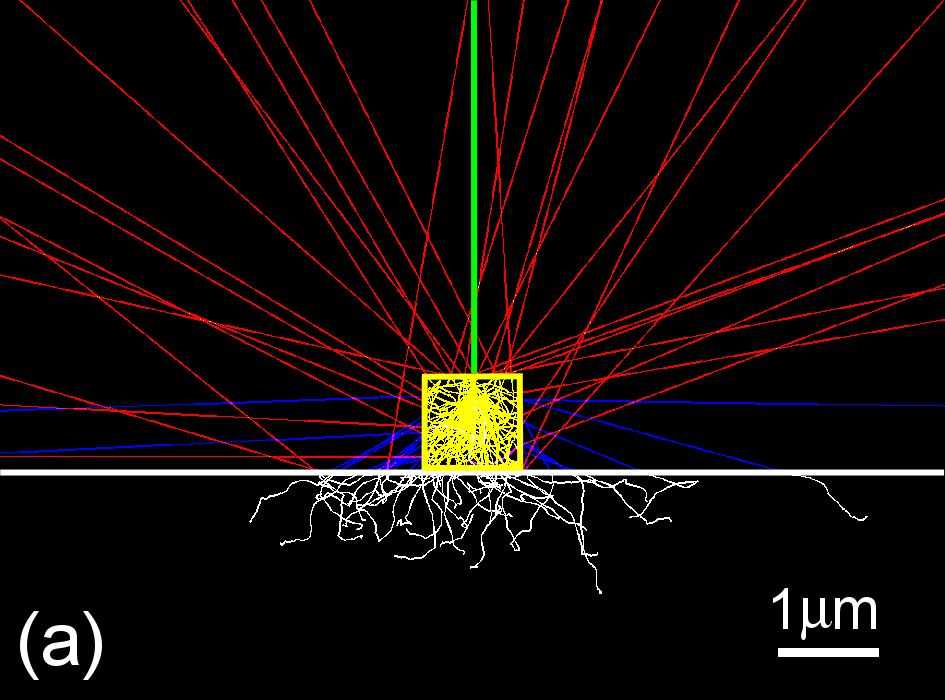 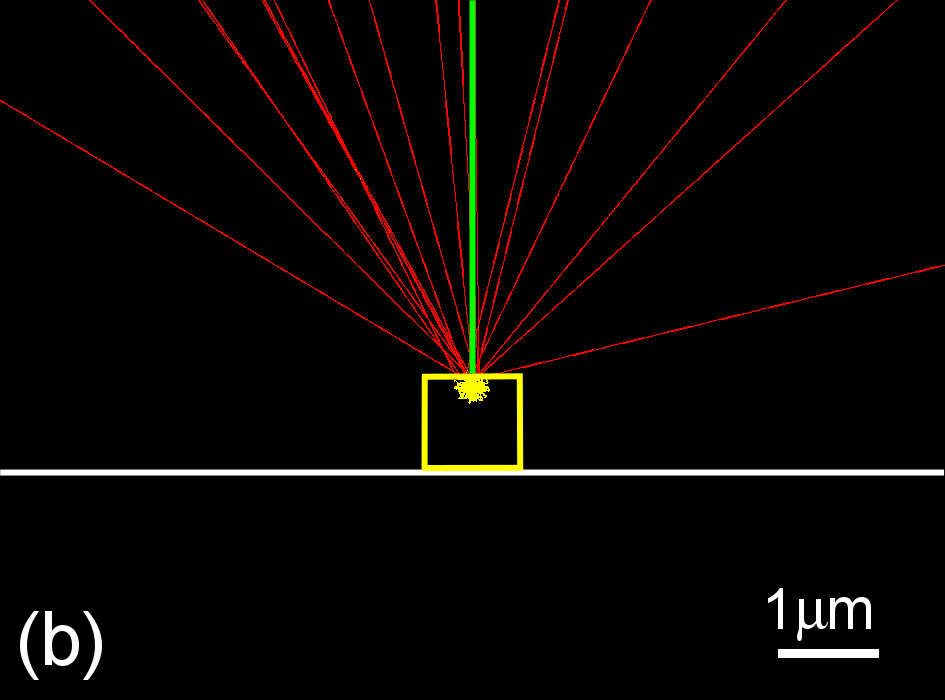 Figure 1. Simulated electron trajectories for a 1μmthick glass fragment of composition SiO2 53%, Fe2O3 35%, Na2O 8%, MgO 4% (type B in Table 1) and beam energies of 15 keV (a) and 5 keV (b),  the experimental conditions detailed in . Electron  colour: green – electron beam, yellow – inside the fragment, white – inside the substrate, blue – escaping from the fragment sides towards the substrate, red – scattering  both the fragment and substrate. It was found that several effects  be carefully considered when the excitation volume approaches the size of the fragment  analysis, and the experimental setting must be accurately defined accordingly. 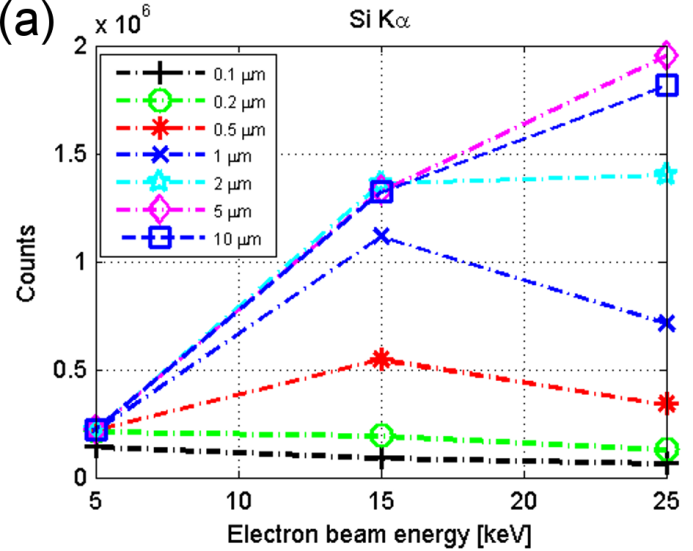 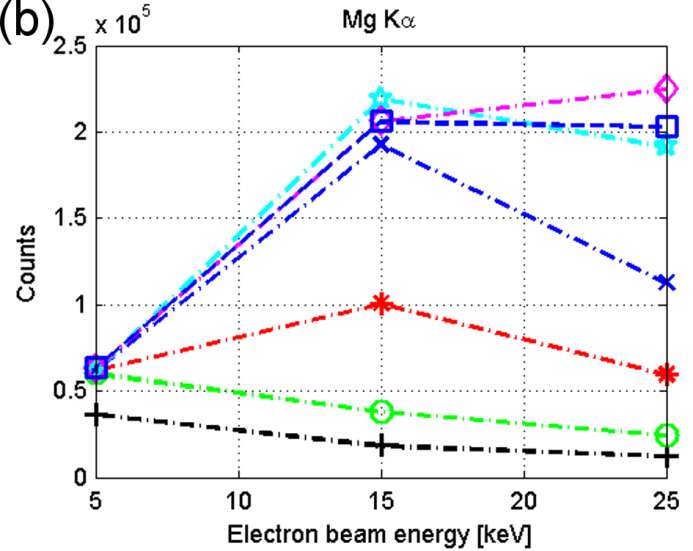 Figure 2. Integrated X-ray intensity of Si Kα (a) and Mg Kα (b) emission lines versus electron beam energy, simulated for typeA glass fragments  square section and thicknesses between 0.1 and 10 μm. Legend in (a).Figures 1a and b show, as an example, a two-dimensional view of the electron trajectories  the case of a 15 keV (a) and 5 keV (b) electron beam (vertical green line), respectively, focussed on the top of a sodiumbearing glass fragment (yellow square line), type B of Table 1. The beam is centred with respect to the fragment edges. The fragment has a square section, a thickness of 1 μm and is deposited onto a carbon substrate (horizontal white line). In this case, working at 15 keV (Figure 1a) does not prevent the electrons from escaping from the fragment towards the surrounding material. Primary electrons scatter inside the whole fragment volume (yellow trajectories), even scattering into the carbon substrate (white trajectories) and from the sides of the fragment towards the substrate (blue trajectories) or escaping each material (red ones). Primary electrons penetrate the substrate for more than 1 μm, laterally spreading for several micrometres. Reducing the beam energy to 5 keV (Figure 1b) deeply affects the  scattering volume, which reduces to about -2 μm3, completely confined within the glass material and without contribution from the substrate. Furthermore, it is worth  that, compared to the 5 keV electron beam, when working at 15 keV the electrons also laterally scatter from the fragment sides (blue and red trajectories). In the case of an embedded fragment, at 15 keV, these last electrons excite X-ray generation in the material adjacent to the glass fragment.   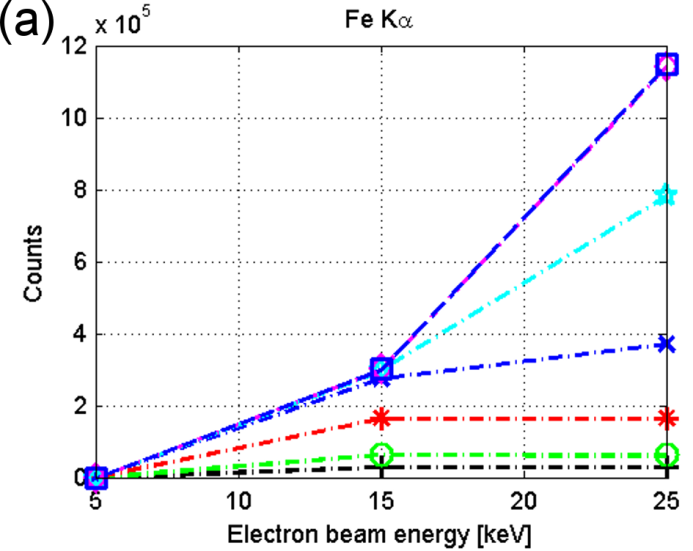 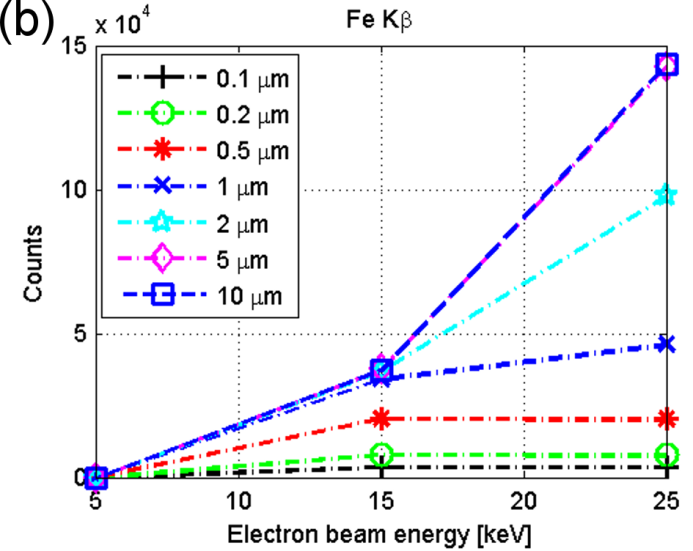 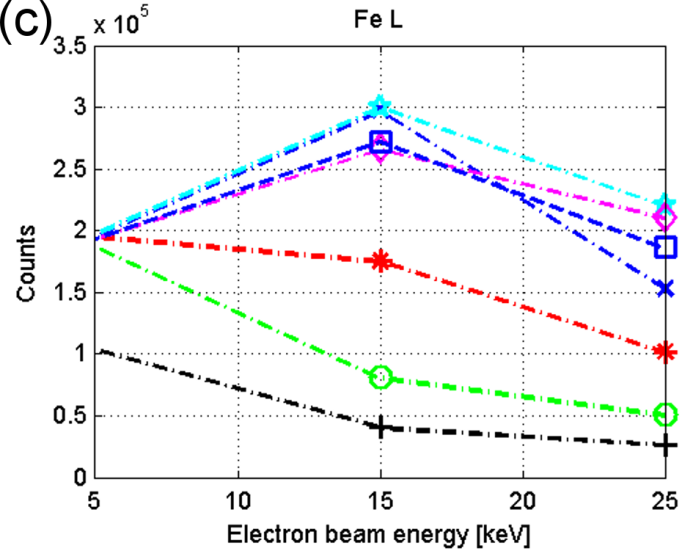 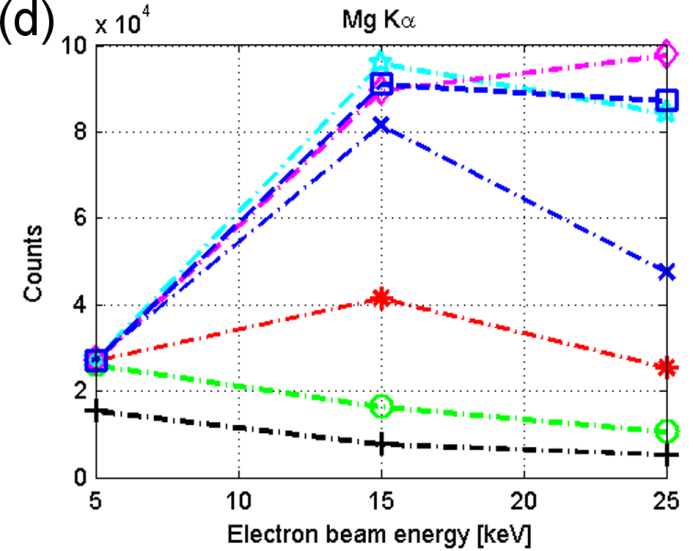 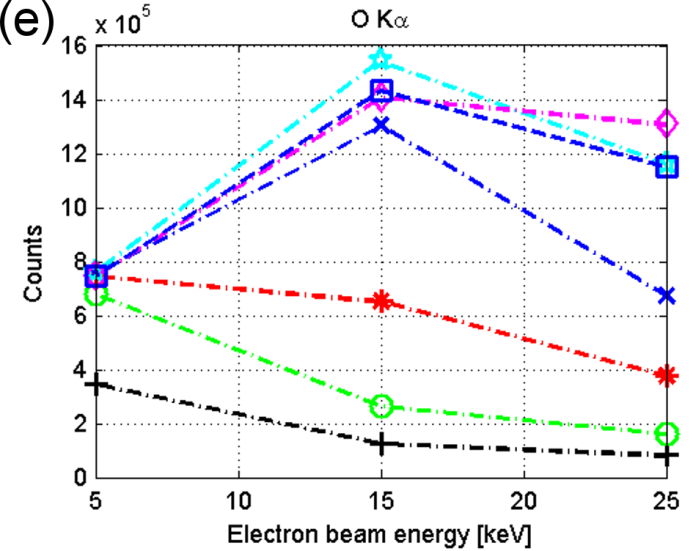 Figure 3. Integrated X-ray intensity of Fe Kα (a), Fe Kα (b), Fe L (c), Mg Kα (d) and O Kα (e) emission lines versus electron beam energy, simulated for typeB glass fragments  square section and thicknesses between 0.1 and 10 μm. Legend in (b).The EDS spectra, obtained by the specific modelled Si(Li) detector and SEM chamber , were backgroundsubtracted and the intensity of the relevant X-ray peaks was integrated. These values were also compared with those obtained for a bulk glass reference standard. As an example, the integrated intensity (counts) of some X-ray emission lines as a function of the energy of the electron beam (5, 15 and 25 keV), for thicknesses of 0.1, 0.2, 0.5, 1.0, 2.0, 5.0 and 10.0 μm, is shown in Figures 2, 3 and 4, in  a typeA, B and C glass fragment, respectively. It is worth  that the integrated intensity of Si Kα emission line (1.740 keV for the typeA glass, the beam energy (Figure 2a is highly variable with  fragment thickness, and has a general nonlinear trend. The X-ray emission of a 10μmthick fragment (blue dashed line and square marker) is comparable with that of  bulk material for each simulated energy of the electron beam. With the decrease  glassfragment thickness and lateral size a strong reduction  the integrated intensity was observed, with a different thickness threshold and nonlinear trend for each electronbeam energy value. At 25 keV a reduction  fragment thickness to 5 μm is enough to induce a deviation  integrated intensity from that of the bulk standard. For this thickness value the reduced absorption effect prevails  reduced mass (size and an increase  X-ray counts measured by the detector is observed. It should be noted that  X-rays, which are subject to higher absorption, suffer a greater reduced X-ray absorption effect [28]. For thicknesses below 5 μm the X-ray counts are strongly reduced with respect to that of the bulk material. At 15 keV the detected X-ray counts start reducing below 2 μm, whereas the same effect occurs below 0.5 μm at 5 keV. 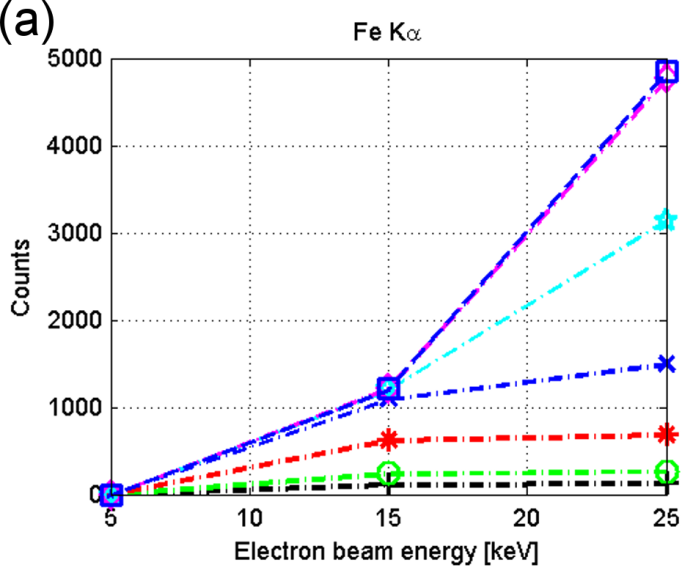 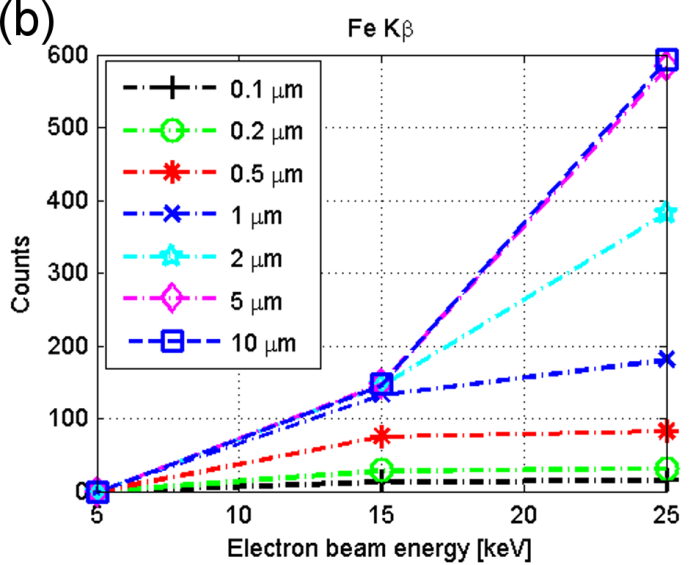 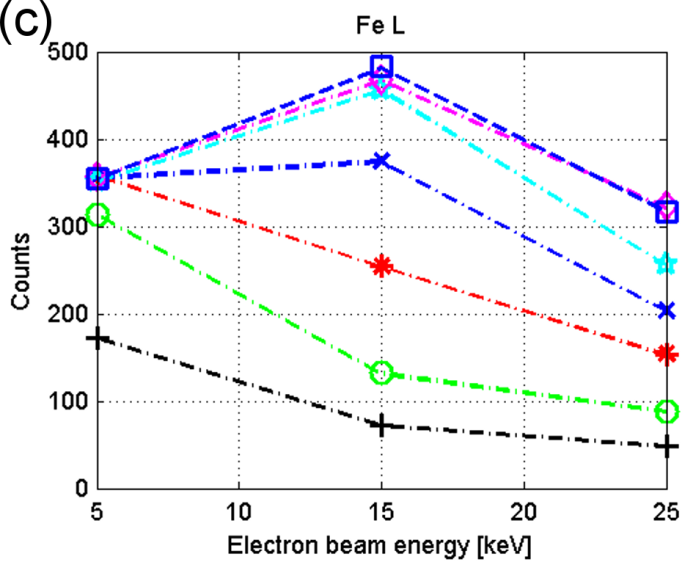 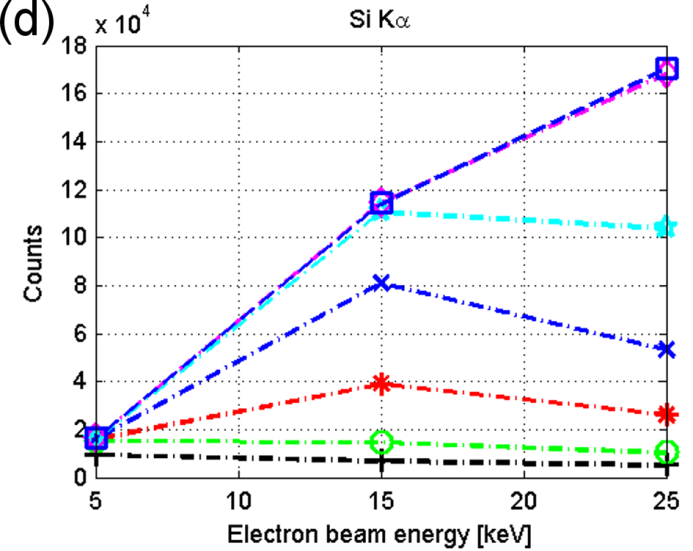 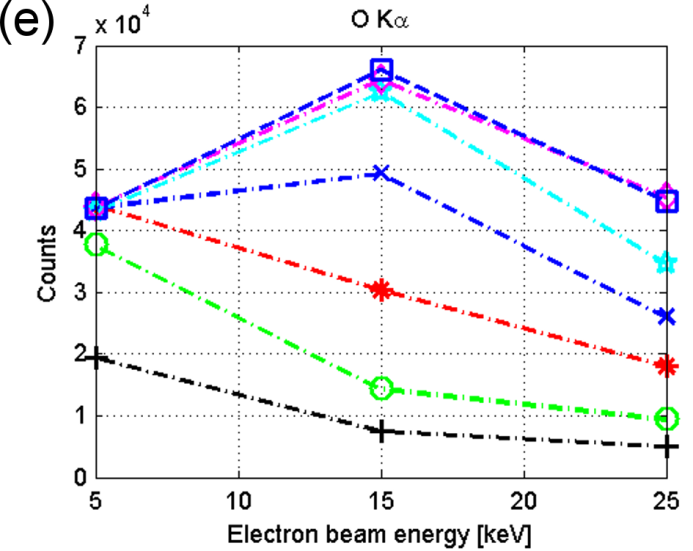 Figure 4. Integrated X-ray intensity of Fe Kα (a), Fe Kα (b), Fe L (c), Si Kα (d) and O Kα (e) emission lines versus electron beam energy, simulated for typeC glass fragments  square section and thicknesses between 0.1 and 10 μm. Legend in (b).Figure 2b shows the results obtained for the integrated intensity of Mg Kα emission line (1.254 keV) for the typeA glass fragment. Similar considerations made for Si Kα can be extended to the general trend of this atomic , although with different variations specific  Mg Kα. In particular, a higher reduced absorption effect is observed for the less energetic Mg Kα line with Si Kα (see also the counts at 15 keV for the 2μmthick fragment, cyan  line and star marker).The integrated intensity for Fe Kα (6.400 keV), Fe Kβ (7.059 keV), Fe L (LαLβLγ; 0.712 keV), Mg Kα (1.254 keV O Kα (0.523 keV) in the typeB glass fragment  presented in Figure 3. Fe Kα (Figure 3a) and Kβ (Figure 3b) have a comparable nonlinear trend, variable with the fragment thickness. The X-ray emission of 5 and 10μmthick fragments (magenta  line and diamond marker, blue dashed line and square marker, respectively) are superimposed and comparable with that of a bulk material for each simulated energy of the electron beam. , a strong non-linear reduction  the integrated intensity was observed as a function of the fragment size below 5 μm at 25 keV and 2 μm at 15 keV, whereas at 5 keV these emission lines  be excited. The lower energy emission lines Fe L, Mg Kα and O Kα (Figures 3c,de),  Fe L and O Kα,  a marked increase  X-ray intensity before the reduction threshold due to a higher contribution of the reduced absorption effect with respect to  reduced mass. A specific trend was observed for each X-ray line, with intensity reduction thresholds at 5 μm (25 keV), 2 μm (15 keV) and 0.5 μm (5 keV). Only the Fe L line revealed different thresholds: 2 μm (25 keV), 1 μm (15 keV) and 0.5 μm (5 keV).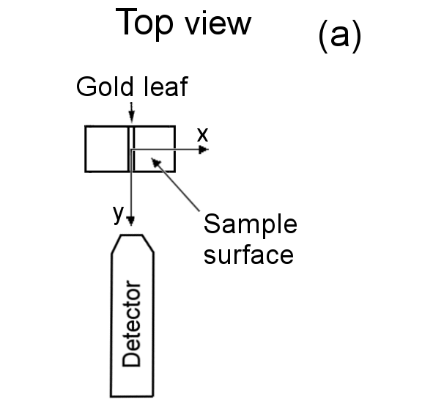 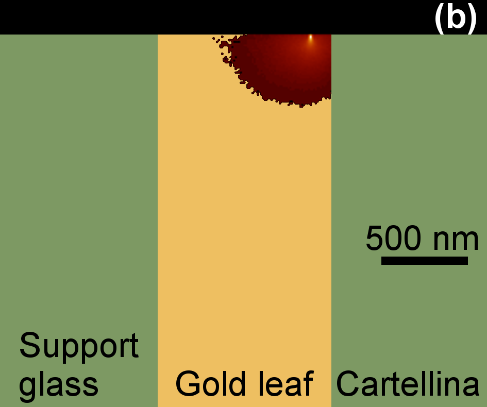 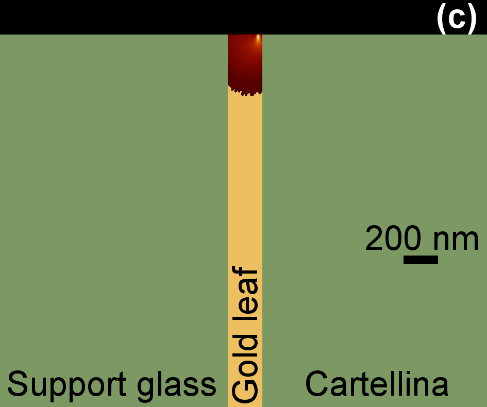 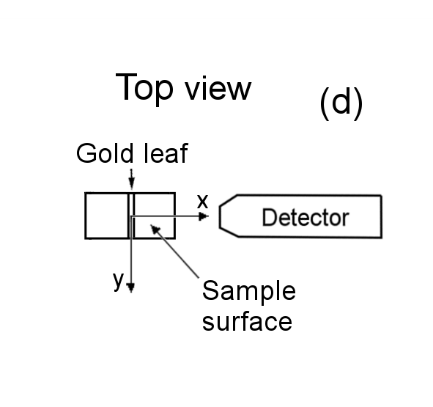 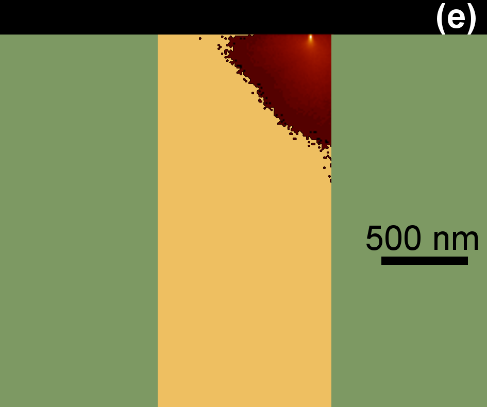 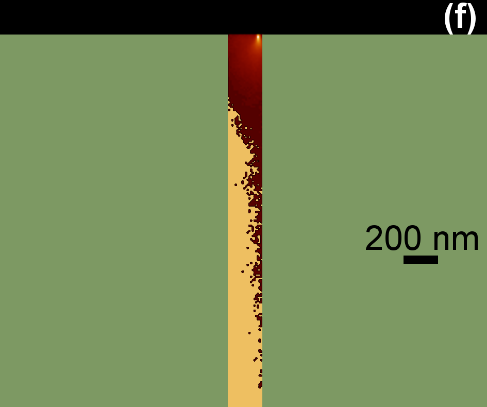 Figure 5. Images of the distribution of the detected X-rays (side view) for Ag Lα1 in gold leaf 1 μm (b, e) and 200 nm (c, f) thick, with the detector oriented in the same direction  the leaf extension (b, c), as shown in the schematic diagram (a), or at 90° (e, f), as shown in the schematic diagram (d), for a -centred 25 keV electron beam. The images depict a 3D distribution projected onto a 2D plane.Figure 4 , for the typeC glass fragment, the integrated intensity of Fe Kα (6.400 keV), Fe Kβ (7.059 keV), Fe L (LαLβLγ; 0.712 keV), Si Kα (1.740 keV O Kα (0.523 keV), providing further details on the effects of different chemical  on the trend of the integrated X-ray intensities. Fe Kα (Figure 4a) and Fe Kβ (Figure 4b) emission lines have trends close to those of the typeB glass fragment (Figures 3a,b). The Si Kα X-ray emission (Figure 4d) for 5 and 10μmthick fragments (magenta  line and diamond marker, blue dashed line and square marker, respectively) shows negligible deviations from that of a bulk material for each simulated energy of the electron beam, and no significant predominance of the reduced X-ray absorption effect was observed.  for the less energetic X-ray lines, Fe L (Figure 4c) and O Kα (Figure 4e), a specific trend was observed with marked differences from that of the typeB glass (Figures 3c,e), with no significant predominance of the reduced X-ray absorption effect.Case study 2: ultrathin metal layersAn ultrathin gold alloy (Au, Ag and Cu) was  placed adjacent to extended natron glass supports (with a mass density of 2.5 g cm-3) to simulate a composite reproducing the structure of a mosaic tesserae [29]. A natron-type glass is a soda-lime-silica glass found in ancient mosaic tesserae and  by low magnesium, potassium and phosphorous  [910]. Two gold alloys were simulated varying the silver and copper weight  as shown in Table 2. Two thickness values of the gold layer were simulated, corresponding to realistic thick (1 μm) and ultrathin (200 nm) gold layers found in ancient mosaics as explained by Conventi  and Neri  [910].Furthermore, to investigate the effects of the metallayer thickness on the chemical quantiﬁcation, the same simulation approach was applied to bulk standards of the alloys with  sizes for electron scattering effects. Reference calibration curves were obtained from the integrated intensities and compared with those of the elements of the metal layers.The EDS microanalysis of the gold alloy could include a not negligible unreal contribution  X-ray fluorescence produced when a Bremsstrahlung or characteristic primary X-ray coreshell  of elements present in the surrounding materials  not  the gold alloy. When the gold layer is ultrathin and elements even in trace present in the adjacent material (in our simulation the glass of the mosaic tesserae), X-ray fluorescence from the surrounding material  considered for a correct quantification of the metal layer composition,  are obtained,  elements present in the glass assigned to the gold alloy. In fact, it should be considered that secondary ﬂuorescence can be generated in a material outside the  scattering volume because energetic X-rays  spreading in most materials. In the present simulations, the secondary fluorescence contribution was considered.The results  that for  SEM-EDS microanalysis of a 1μmthick gold layer performed  operational settings such as a 25 keV beam positioned in the middle of the gold layer,  the sample  the  long axis  the detector, the resulting X-ray intensity value is very close to the reference calibration curves. Conversely, the same operational conditions applied to the microanalysis of a 200nmthick gold layer would  the accuracy of the quantitative measurement, with a calculated deviation (error) from the real composition of about 33% for silver and 53% for copper [29].As a different case study, the effect of a -ideally centred electron beam with respect to  ultrathin layer, a tilted layer or a layer that was not homogeneously prepared (Figure 5 The EDS detector was oriented in axis (Figure 5a) or at 90° (Figure 5d) to the gold layer, and the layer thickness varied between 1 μm and 200 nm. For the sake of example, Figure 5  the distribution of the detected X-rays for Ag Lα1 in a gold leaf 1μm thick (Figures 5b,e) and 200 nm thick (Figures 5c,f), with the detector oriented in the same direction  the leaf extension (Figure 5b,c) or at 90° (Figure 5e,f), for a -centred 25 keV electron beam. In Figure 5b the considered operational settings cause a reduction  X-ray generation volume inside the layer with a consequent -linear decrease  detected X-rays from the gold alloy and important contributions from the elements  the adjacent glass layer (cartellina). The reduction  goldlayer thickness to 200 nm further increases these effects, decreasing the detected Ag X-rays with respect to a bulk reference sample and adding to the measured spectrum further spurious contributions from the glass layer present on the left (support glass). It should be noted that the orientation of the gold leaf with respect to the detector azimuthal angle  the distribution of the detected X-ray emissions.  shown in Figures 5e a configuration with the detector at 90°, i.e. positioned in the direction of the cartellina glass,  the distribution of detected X-rays inside the gold alloy in a  manner. Indeed, Figures 5e show an increase along the z-axis (depth) of the volume revealed by the detector, both the 1μmthick and 200nmthick layers. This effect is due to the different detector position with respect to the gold alloyglass edges, which causes a variation  the X-ray absorption path from the generation point to the detector. More X-rays will pass through the glass layer, a less dense material and with lighter elements than the gold alloy.  be noted that the detected X-ray signal, even if the electron beam is focussed on the gold alloy, would present X-ray lines from the glass composition. In this regard, it should be considered that the interaction volume of electrons, and the associated X- generation, is highly dependent on material composition and electronbeam energy. The penetration of energetic electrons is influenced by elastic and inelastic scattering events inside the specific material that can generate a lateral extension of electron trajectories from hundreds of nm to several μm.To  the quantitative SEM-EDS microanalysis of  ultrathin gold layer, as in the case of a gold-leaf mosaic tesserae, the Monte Carlo simulation results suggest  decrease  beam energy to 7.5 keV.  this  the X-ray signal generation is confined within the ultrathin gold fragment, which therefore behaves as a massive material.ConclusionsIn the quantitative SEM-EDS microanalysis of ultrathin fragments and objects of interest in cultural heritage and archaeology the volume of electron scattering ultrathin fragment sizes. The present study showed that in these cases the interplay between the experimental settings, operational parameters and ultrathin fragment sizes can  multiple and complex effects that strongly  the intensity of the detected X-rays and hence the exact quantification. Several potential error sources can affect the quantitative SEM-EDS X-ray microanalysis of ultrathin samples, such as glass fragments and metal layers, which may have negative consequences on indirect outcomes (e.g dating, historical , geographical origin and geological setting). The  results  that quantification errors may be affected by sample size chemical composition, the energy of the electron beam and several other experimental settings, with a specific trend for each analysed element. For this reason, ultrathin fragments Monte Carlo simulations potential error sources and  the experimental settings necessary to improve and  the precision and accuracy of the quantitative microanalysis of this kind of material.ReferencesA. Calia, M. Lettieri, G. Quarta, Cultural heritage study:  techniques for detection of clay minerals on the surface of historic buildings, Appl. Clay Sci. 53 (2011) pp. 525-531.D. Moro, G. Ulian, G. Valdrè, 3D meso-nanostructures in cleaved and nanolithographed Mg-Al-hydroxysilicate (clinochlore): , crystal-chemistry, and surface properties Appl. Clay Sci. 169 (2019) pp. 74-80.I. Angelini, Y. Asscher, M. Secco, M. Parisatto, G. Artioli, The pigments of the frigidarium in the Sarno Baths, Pompeii: , stratigraphy and weathering, J. Cult. Herit. 40 (2019) pp. 309-316.D. Moro, G. Ulian, G. Valdrè, Nanoscale cross-correlated AFM, Kelvin probe, elastic modulus and quantum mechanics investigation of clay mineral surfaces:  case of chlorite, Appl. Clay Sci. 131 (2016) pp. 175-.G. Ulian, D. Moro, G. Valdrè, Probing the interaction of (001) carbonated hydroxylapatite surfaces with water: a density functional investigation, Micro & Nano Lett. 13 (2018) pp. 4-8.F. Dellisanti, A. Calafato, G.A. Pini, D. Moro, G. Ulian, G. Valdrè, Eﬀects of dehydration and grinding on the mechanical shear behaviour of Ca-rich montmorillonite, Appl. Clay Sci. 152 (2018) pp. 239-.D. Moro, G. Valdrè, E. Mesto, F. Scordari, M. Lacalamita, G. Della Ventura, F. Bellatreccia, S. Scirè, E. Schingaro, Hydrocarbons in phlogopite from Kasenyi kamafugitic rocks (SW Uganda): cross-correlated AFM, confocal microscopy and Raman imaging, Sci. Rep. 7 (2017) art. 40663.G. Ulian, D. Moro, G. Valdrè, First principle investigation of the mechanical properties of natural layered nanocomposite:  as a model system for heterodesmic structures, Compos. Struct. 202 (2018) pp. 551-.A. Conventi, E. Neri, M. Verità, SEM-EDS analysis of ancient gold leaf glass mosaic tesserae. A contribution to the dating of the materials, IOP Conf. Series: Mater. Sci. Eng. 32 (2012) art. 012007.E. Neri, M. Verità, I. Biron, M.F. Guerra, Glass and gold: analyses of 4th-12th centuries Levantine mosaic tesserae. A contribution to technological and chronological knowledge J. Archaeol. Sci. 70 (2016) pp. 158171.T.Z. Ferri, E. Pustijanac, I. Kovačić, J. Bilić, Micro-analytical  of  and  of  in Beram, Croatia, Microsc. Microanal. 25 (2019) pp. 1471-1481.G. Giacosa, D. Moro, G. Ulian, S. Zanna, G. Valdrè, Ceramic -correlated analytical strategy for the characterization of the Iron Age pottery from ancient Karkemish (Turkey), Measurement 128 (2018) pp. 180-.N. Rovella, V. Comite, M. Ricca, The methodology of investigation on red- and black-figured pottery of unknown provenance Int. J. Conserv. Sci. 7 (2016) pp. 955-964.D. Moro, G. Valdrè, Effect of shape and thickness of asbestos bundles and fibres on EDS microanalysis: a Monte Carlo simulation, IOP Conf. Series: Mater. Sci. Eng. 109 (2016) art. 012011.S.M. Seltzer, M.J. Berger, Bremsstrahlung spectra from electron interactions with screened atomic nuclei and orbital electrons, Nuclear Instruments and Methods in Physics Research Section B: Beam Interactions with Materials and Atoms 121985 pp. 95134. S.M. Seltzer, M.J. Berger, Bremsstrahlung energy-spectra from electrons with kinetic-energy 1 keV-10 Gev incident on screened nuclei and orbital electrons of neutral atoms with Z = 1–100, Atomic Data and Nuclear Data Tables 351986 pp. 345418. E. Acosta, X. Llovet, F. Salvat, Monte Carlo simulation of  emission by electrons, Applied Physics Letters 802002 pp. 32283230.F. Salvat, J.M. Fernandez-Varea, J. Sempau, PENELOPE-2014: A code system for Monte Carlo simulation of electron and photon transport Technical Report OECD/NEA Data Bank, Issy-les-Moulineaux, 2015.N. W. M. Ritchie, Spectrum  in DTSA-II, Microsc. Microanal. 15 (2009) pp. 454-.Z. Czyzewski, D. O. Maccallum, A. Romig, D. C. Joy, Calculations of Mott , J. Appl. Phys. 68 (1990) pp. 3066-.A. Jablonski, F. Salvat, C. J. Powell, NIST electron elastic-scattering cross-section database, National Institute of Standards and Technology, Gaithersburg, R. Myklebust, D. Newbury, H. Yakowitz, NBS Monte Carlo Electron Trajectory Calculation Program, in NBS Special Publication K. Heinrich, H. Yakowitz, D. Newbury National Bureau of Standards, Washington DCD.C. Joy, S. Luo, An empirical stopping power relationship for low-energy , Scanning 111989 pp. 176180.D. Bote, F. Salvat, Calculations of inner-shell ionization by electron impact with the distorted-wave and plane-wave Born approximations, Phys. Rev. A 77 (2008) art. 042701.C. T. Chantler, K. Olsen, R. A. Dragoset, J. Chang, A. R. Kishore, S. A. Kotochigova, D. S. Zucker, NIST Standard Reference Database version 2.1, National Institute of Standards and TechnologyS.T. Perkins, D.E. Cullen, M.H. Chen, J. Rathkopf, J. Scofield, J.H. Hubbell, Tables and graphs of atomic subshell and relaxation data derived from the LLNL Evaluated Atomic Data Library (EADL), Z = 1–100 Technical Report Lawrence Livermore National Laboratory, 1991.N.W.M. Ritchie, Eﬃcient simulation of secondary ﬂuorescence via NIST DTSA-II Monte Carlo, Microscopy and Microanalysis 232017 pp. 618633.J. A. Small, The analysis of particles at low accelerating voltages (<= 10 kV) with energy dispersive x-ray spectroscopy (EDS), J. Res. Natl. Inst. Stan. 107 (2002) pp. 555-.D. Moro, G. Ulian, G. Valdrè, Monte Carlo SEM-EDS micro- and nanoanalysis of ultrathin gold leaves in glass mosaic tesserae:  effects and measurement strategy, Measurement 129 (2018) pp. 211-.Table 1. Oxide composition (weight %) of the glass fragments.Table 1. Oxide composition (weight %) of the glass fragments.Table 1. Oxide composition (weight %) of the glass fragments.Table 1. Oxide composition (weight %) of the glass fragments.Table 1. Oxide composition (weight %) of the glass fragments.Table 1. Oxide composition (weight %) of the glass fragments.TypeSiO2Fe2O3Na2OCaOMgOA5340--7B53358-4C622-1422Table 2. Composition (weight %) and mass density of the gold alloys of the sub-μmthick layers.Table 2. Composition (weight %) and mass density of the gold alloys of the sub-μmthick layers.Table 2. Composition (weight %) and mass density of the gold alloys of the sub-μmthick layers.Table 2. Composition (weight %) and mass density of the gold alloys of the sub-μmthick layers.Table 2. Composition (weight %) and mass density of the gold alloys of the sub-μmthick layers.AuAgCuMass density [g/cm3]97.02.70.319.193.06.40.618.5